Illinois Community College Faculty Association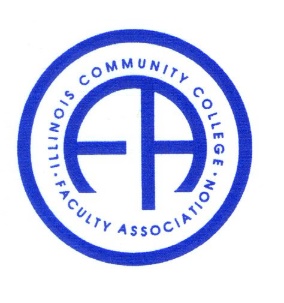 	Monday, June 8, 2020 11:30 am – 12:15 pm            Via online conference Member present: Carla Presnell, Jake Winters, Steve DePasquale, John Jackson, Joe Ervin, Linda Hefferin, Jennifer Alexander, Hong FeiCall to convene.Report by Melvin Harrison, ICCB director of Academic Affairs: Thank you for making yourself available at this trying time. ICCB is closed. But our projects are being worked on. IL Articulation Initiative released statement supporting institutions for delivery methods. ICCB holds the position that it is supporting institutions in converting courses to any forms that are transferable. The veteran benefit and financial aids are being made certain to get paid out. Transitioning groups continue to work. They are making conference calls, shared documents, so that they can release the list of competencies in time. Timeline might be modified but work is continuing. The grants were approved for implementing transitional Math and English. Grants are going to be administered and budget approved. With high school students being out for so long, it’s going to impact our end of the work. IAI members were meeting online as well. In all, all mechanisms at ICCB are working. Jake: Julia mentioned that ICCB should make contribution supporting faculty when they are attending meetings on behalf of ICCFA. ICCB said that it is not something they used to do, a rebuttal. Now ICCFA reimburses those who do not receive support from colleges. About the faculty representative as member of ICCB, their position is that it is the decision by the governor’s office. Melvin: Applications from individual faculty members were received. The appointment process has not completed.Introducing new members over the video link: Mike Philips.Conference Update by Steve: – There is not a lot of rooms at the I-Hotel. Please book early. We are trying to find a nearby hotel with decent rate. Mike: IBHE is having a conference next November. Strategic Planning and the governors’ office may host a higher ed conference next fall. Maybe we can hold meetings back to back to increase attendance. It’s still at early stage so we have time. Scholarship: Krista: Haven’t received any application yet. But there are a lot of inquiries. It is a better response than last year. Carla – Just sent out letters and will send out reminders soon after.Grant applications are still open. Deadline April 24th. Legislative Agenda: Jake asked if ICCFA should make a positioning statement concerning House Bill 5445 about setting a minimum salary for adjuncts. Melvin: The intention of the institutions is to pay credit hour equivalent of the full-time. Steve: I support a minimum wage for adjuncts. But equal credit hour rate may be orange-and-apple. Full times take on more responsibilities. Mike: It may encourage colleges to hire full-time. Made a motion for staying neutral. Everyone seconded. The motion carries. Keith suggested that we do not make a statement, not taking a position. All agreed.Treasurer’s Report by Krista: Due summary – 12 more checks received. $6500 collected in dues and $2500 in late dues. Conference pay from ICCCA was received. Spending side, PTK donation was back to us b/c there is no dinner. We will make clear it is meant to support PTK and will donate the amount. Jake: Need ideas for the summer retreat. Will invite the faculty advisory committee. Melvin: ICCB has a COVID-19 information page with resources and answers to a broad range of questions. Mike: We are behind curve in moving classes online. ICCB posting of guidelines is helpful. Adjourned. 